УТВЕРЖДЕНРабочей группой по антимонопольному комплаенсу   Администрации сельского поселения  Дубовый Умет муниципального района Волжский Самарской области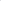 ДОКЛАДоб антимонопольном комплаенсе в администрации сельского поселения  Дубовый Умет муниципального района Волжский за 2023 годНа основании Указа Президента Российской Федерации от 21 декабря 2017 года № 618 «Об основных направлениях государственной политики по развитию конкуренции», соблюдения Федерального закона от 26 июля 2006 года № 135-03 «О защите конкуренции», постановления Администрации сельского поселения  Дубовый Умет муниципального района Волжский от 14.11.2022 г. № 140 «Об утверждении Положения об организации в администрации сельского поселения  Дубовый Умет муниципального района Волжский Самарской области системы внутреннего обеспечения соответствия требованиям антимонопольного законодательства (антимонопольного комплаенса)» в • 2023 году в администрации сельского поселения  Дубовый Умет муниципального района Волжский Самарской области (далее - администрация) создана и продолжает функционировать система внутреннего обеспечения соответствия требованиям антимонопольного законодательства (антимонопольный комплаенс), направленная на выявление и предупреждение нарушений требований антимонопольного законодательства в деятельности администрации.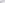 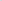 Оценка эффективности организации функционирования антимонопольного комплаенса осуществляется рабочей группой по антимонопольному комплаенсу в администрации сельского поселения  Дубовый Умет муниципального района Волжский Самарской области, председателем которой является специалист 1 категории Администрации сельского поселения  Дубовый Умет муниципального района Волжский Самарской области.В течение 2023 года Рабочей группой осуществлялось консультирование муниципального служащего администрации (в должностные обязанности которого входит выполнение функций, связанных рисками нарушения антимонопольного законодательства) по вопросам функционирования антимонопольного комплаенса.Служащий администрации, в функции которого входит осуществление закупок, принял участие в вебинарах, проведенных департаментом по регулированию контрактной системы Самарской области в 2023 году по2вопросам изменений Федерального закона в 2023 году, ошибки планирования и риски проведения закупок, судебная практика.Ключевой показатель - коэффициент снижения количества нарушений антимонопольного законодательства со стороны администрации, составил 100 0/0.В подразделе «Документы об антимонопольном комплаенсе» раздела «Антимонопольный комплаенс» главной страницы официального сайтаразмещаются муниципальные правовые акты, принимаемые по вопросам функционирования антимонопольного комплаенса, инажинформация.Доля проектов муниципальных нормативных правовых актов администрации сельского поселения  Дубовый Умет муниципального района Волжский, в которых выявлены риски нарушения антимонопольного законодательства - не выявлено. Вместе с тем, в целях недопущения нарушений антимонопольного законодательства продолжается учет имеющихся нарушений, их анализ.Постановлением Администрации сельского поселения  Дубовый Умет муниципального района Волжский Самарской области от 26.03.2023 г. № 56/1 утверждена карта комплаенс-рисков, План мероприятий («Дорожная карта») по снижению рисков нарушения антимонопольного законодательства (комплаенс-риски). Указанное Постановление размещено в подразделе «Муниципальные акты» раздела «Антимонопольный комплаенс» главной страницы официального сайта.В 2021 году прошел обучение на курсах повышения квалификациипо антикоррупционным программам - 2 человека.Администрацией сельского - поселения  Дубовый Умет муниципального района Волжский проводится правовая экспертиза проектов муниципальных правовых актов и антикоррупционная экспертиза проектов нормативных правовых актов. При проведении правовой экспертизы проводится оценка проекта на соответствие законодательству о защите конкуренции. В 2023 году такие нарушения не выявлены.В соответствии с Федеральным законом от 09 февраля  2009 года № 8-03 «Об обеспечении доступа к информации о деятельности государственных органов и органов местного самоуправления», иными нормативными правовыми актами организуются ведение официального сайта администрации, опубликование в газете «Вести сельского поселения Дубовый Умет» муниципальных правовых актов, их проектов и иной официальной информации.Реализация мероприятий по соблюдению требований антимонопольного комплаенса, снижению рисков нарушений антимонопольного законодательства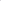 продолжается.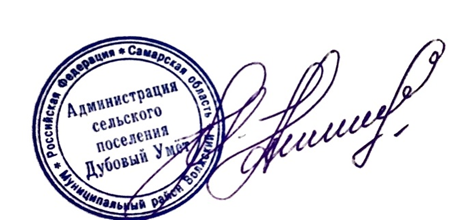 Зам. Главы сельского поселения Дубовый Умет М. Г. Андрясян